FREQUENTLY ASKED QUESTIONSWhat can my group gather around?Your group can gather around whatever you want to (ok maybe not everything). But whatever you’re passionate about, would draw other people into community, and would be appropriate is fair game. That could be a book, a Bible study, a get together, an activity. Our groups are as varied as we are!Where can I find group curriculums?We have a free resource for all our Group Leaders called RightNow Media. It has thousands of videos you and your group could gather around. That resource is free to you and everyone in your group at allshores.org/groups. If you’re looking for physical resources we have some onsite studies at our Spring Lake Campus.How can I recruit people to come to my group?Start with people already in your sphere of influence (co-workers, friends, and neighbors). Find people who are new to the church, are new believers, or have shown interest in getting involved. Ask God to send the right people to your group. We also have an Online Directory through which new people might reach out to you to hear more about your group. Where can I hold my group?Most of our groups meet outside the church building in places where you like to spend your time (homes, restaurants, parks, coffee ships, and office buildings). We do have some groups who meet at one of our campuses onsite, as well as groups who meet online every week. Does my group have to meet weekly?We’ve found that especially with new groups, meeting weekly is key to building and maintaining trust as the group develops. So we would highly encourage all groups starting out to meet weekly during our semesters.Does All Shores offer childcare during group meetings?Childcare looks different in each one of our groups depending on their need. If childcare is an obstacle for you or one of your group members just talk to a member of our team to see if we can help remove a barrier for you.What is a Coach?Your Coach will be your primary relationship with our Groups Team. Coaches exist to pray for you, support you, encourage you, and help you be the best Group Leader you can be. Every leader needs a leader. Everyone needs someone in their corner encouraging them. Your Coach will be reaching out to you regularly to hear how you’re doing, how you’re group is going, and to ask how they can help and support you.Why do Coaches visit a Group Leader’s group?We’ve found that often the most meaningful thing a Coach can do is to visit the group of their Group Leaders. They are there as a support to you, and want to invest in you and your group.What should I do if someone asks a question I can’t answer?Welcome to the club! No one has all the answers. Thankfully, we can find guidance through prayer, God’s Word, and the Holy Spirit. Encourage them that maybe both of you could look into what God’s Word has to say about it and share what you found at the next group. Do some personal research, call your coach and always remember ESPN:E: EncourageS: Share ScriptureP: PrayN: Next StepsWhat should I do if someone in my group shares something with me (or the group) that requires attention beyond what I (or we) can provide?If you encounter a difficult situation within your group, please know that you are not alone. If a member is going through a crisis, you can rally the group around them to provide prayer, encouragement, and support. Use wisdom and be sensitive to the situation. If you are unsure of what to do, don’t hesitate to ask your Coach!How can I share stories of life change from the Group semester?We love hearing about lives that are changed through Groups. You can share your stories with your Coach or submit them at allshores.org/storiesYou can also share your own personal stories through social media and tag #weareallshoresNEXT STEPS RESOURCE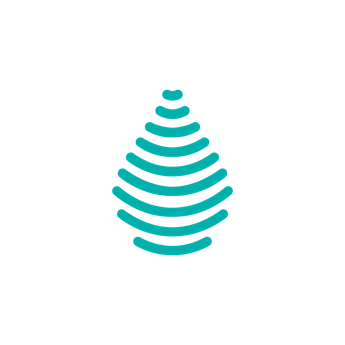 Be sure to know the condition of your flocks,give careful attention to your herds.PROVERBS 27:23How do I measure if group members are moving one step?Ask! Make it part of your discussion whether in a group setting or individually. Also, encourage everyone in your group to complete the Next Step Survey at the end of the semester. Here are some great questions to guide your conversation:How did you get connected to this group?What are you most looking forward to in the group?Do you attend All Shores?What brought you to All Shores?What campus do you attend?Have you ever been a part of a group like this before?What do you feel like God has been doing in your life lately?What areas of your faith are you hoping to grow in the coming months?What are you focused on in your life right now?Have you been through The Journey yet?Have you ever served on a team at All Shores?How can I pray for you?What are some next steps I can share with my group members?Everyone in your group will be at different places spiritually. The vision of helping them “move one step” is not to get them to do everything at once, it’s to help identify where they are currently and spiritually offer a practical next step to help them grow.Invite them to attend a Sunday service with you.Share your personal story and what God has been teaching you.Invite them to attend The Journey.Invite them to consider being baptized. Invite your group to be there to celebrate anyone getting baptized.Share how you find time regularly to pray, worship, and read God’s Word and encourage them to make their own plan for time with God.Tell them about the One Year Bible reading plan.If they are ready to receive Christ, offer to pray with them.Encourage them to learn more about areas like tithing, the Holy Spirit, prayer, and spiritual warfare by watching past messages at allshores.org GROUP LEADER ICEBREAKER QUESTIONSWhat's the best thing you've got going on in your life at the moment? What incredibly common thing have you never done? What topic could you give a 20-minute presentation on without any preparation? What are some of your favorite games play? What takes a lot of time but is totally worth it? What is the most amazing fact you know? What website or app doesn't exist, but you really wish it did? What's your favorite type of day? (weather, temp, etc.) Are you more productive at night or in the morning?What food do you love that a lot of people might find a little odd?What was the funniest thing you've seen recently online?What are some of your guilty pleasures?Who is the most interesting person you've met and talked with?What do you wish someone taught you a long time ago?What subjects should be taught in school but aren't?What was the last thing you were really excited about?What are some of your favorite holiday traditions that you did while growing up?What tells you the most about a person?What book had the most significant impact on you?What's a problem you have, that might be entirely unique to you?What do you resent paying for most?What pets did you have growing up?What motivates you?What skill or talent would you most like to learn?What weird thing do you have nostalgia for?What workers have the worst jobs?What, in your opinion, is the most amazing animal?What weird quirks did you pick up from your parents?What's the biggest adventure you've been on? What TV show are you hooked on or were recently hooked on? What is your favorite genre of movie? Why?What about becoming an adult caught you completely off guard?What's something you're looking forward to?What are you hilariously bad at?HELPFUL SCRIPTURE REFERENCESAt All Shores we believe ministering through the Word of God is the most powerful way to care for people. As you pray over a group member, try inserting that member’s name in the Scripture to make it more personalized.As a leader, we encourage you to find and memorize at least three Scriptures, which will equip you when you are walking someone through a tough situation. Here is a list of powerful Scriptures that you can apply to any situation:“And you shall love the Lord your God with all your heart, with all your soul, with all your mind, and with all your strength. This is the first commandment. And the second, like it, is this: ‘You shall love your neighbor as yourself.’ There is no other commandment greater than these.”MARK 12:30-31 NKJV“I can do all things through Christ who strengthens me.”PHILIPPIANS 4:13 NKJV“Trust in the LORD with all your heart and lean not on your own understanding; in all your ways submit to him, and he will make your paths straight.”PROVERBS 3:5-6“My thoughts are nothing like your thoughts,” says the LORD. “And my ways are far beyond anything you could imagine. For just as the heavens are higher than the earth, so my ways are higher than your ways and my thoughts higher than your thoughts.”ISAIAH 55:8-9 NLT“This is the confidence we have in approaching God: that if we ask anything according to his will, he hears us. And if we know that he hears us—whatever we ask—we know that we have what we asked of him.”1 JOHN 5:14-15No weapon formed against you shall prosper, and every tongue which rises against you in judgment you shall condemn. This is the heritage of the servants of the Lord, and their righteousness is from Me,” Says the Lord.ISAIAH 54:17 NKJV“Finally, be strong in the Lord and in His mighty power. Put on the full armor of God, so that you can take your stand against the devil’s schemes. For our struggle is not against flesh and blood, but against the rulers, against the authorities, against the powers of this dark world and against the spiritual forces of evil in the heavenly realms. Therefore put on the full armor of God, so that when the day of evil comes, you may be able to stand your ground, and after you have done everything, to stand. Stand firm then, with the belt of truth buckled around your waist, with the breastplate of righteousness in place, and with your feet fitted with the readiness that comes from the gospel of peace. In addition to all this, take up the shield of faith, with which you can extinguish all the flaming arrows of the evil one. Take the helmet of salvation and the sword of the Spirit, which is the word of God. And pray in the Spirit on all occasions with all kinds of prayers and requests. With this in mind, be alert and always keep on praying for all the Lord’s people.”EPHESIANS 6:10-28“And we know that for those who love God all things work together for good, for those who are called according to his purpose.”ROMANS 8:28 ESV“For we are God’s masterpiece. He has created us anew in Christ Jesus, so we can do the good things he planned for us long ago.”EPHESIANS 2:10 NLT“For I know the plans I have for you,” declares the LORD, “plans to prosper you and not to harm you, plans to give you hope and a future.”JEREMIAH 29:11“You are the light of the world—like a city on a hilltop that cannot be hidden. No one lights a lamp and then puts it under a basket. Instead, a lamp is placed on a stand, where it gives light to everyone in the house. In the same way, let your good deeds shine out for all to see, so that everyone will praise your heavenly Father.”MATTHEW 5:14-16“No power in the sky above or in the earth below—indeed, nothing in all creation will ever be able to separate us from the love of God that is revealed in Christ Jesus our Lord.”ROMANS 8:39 NLT“Stay away from the love of money; be satisfied with what you have. For God has said, “I will never, never fail you nor forsake you.” That is why we can say without any doubt or fear, “The Lord is my Helper, and I am not afraid of anything that mere man can do to me.”HEBREWS 13:5-6 TLB“Don’t be afraid, for I am with you. Don’t be discouraged, for I am your God. I will strengthen you and help you. I will hold you up with my victorious right hand.”ISAIAH 41:10 NLT“Do not be anxious about anything, but in every situation, by prayer and petition, with thanksgiving, present your requests to God. And the peace of God, which transcends all understanding, will guard your hearts and your minds in Christ Jesus.”PHILIPPIANS 4:6-7“Consider it pure joy, my brothers and sisters, whenever you face trials of many kinds, because you know that the testing of your faith produces perseverance. Let perseverance finish its work so that you may be mature and complete, not lacking anything.”JAMES 1:2-4“Love is patient, love is kind. It does not envy, it does not boast, it is not proud. It does not dishonor others, it is not self-seeking, it is not easily angered, it keeps no record of wrongs. Love does not delight in evil but rejoices with the truth. It always protects, always trusts, always hopes, always perseveres.”1 CORINTHIANS 13:4-7“So faith comes from hearing, and hearing through the word of Christ.”ROMANS 10:17 ESV“One day the apostles said to the Lord, “We need more faith; tell us how to get it.” “If your faith were only the size of a mustard seed,” Jesus answered, “it would be large enough to uproot that mulberry tree over there and send it hurtling into the sea! Your command would bring immediate results!”LUKE 17:5-6 TLB“Now faith is confidence in what we hope for and assurance about what we do not see.”HEBREWS 11:1“If any of you lacks wisdom, you should ask God, who gives generously to all without finding fault, and it will be given to you.”JAMES 1:5“Where there is no guidance, a people falls, but in an abundance of counselors there is safety.”PROVERBS 11:14 ESV“So now there is no condemnation for those who belong to Christ Jesus. And because you belong to him, the power of the life-giving Spirit has freed you from the power of sin that leads to death.”ROMANS 8:1-2 NLT“Come now, let us settle the matter,” says the Lord. “Though your sins are like scarlet, they shall be as white as snow; though they are red as crimson, they shall be like wool.”ISAIAH 1:18“Brothers and sisters, we do not want you to be uninformed about those who sleep in death, so that you do not grieve like the rest of mankind, who have no hope. For we believe that Jesus died and rose again, and so we believe that God will bring with Jesus those who have fallen asleep in him.”1 THESSALONIANS 4:13-14“I am the vine; you are the branches. If you remain in me and I in you, you will bear much fruit; apart from me you can do nothing. If you remain in me and my words remain in you, ask whatever you wish, and it will be done for you.”JOHN 15:5, 7“I have told you these things, so that in me you may have peace. In this world you will have trouble. But take heart! I have overcome the world.”JOHN 16:33